23/11/2023BionexoRESULTADO – TOMADA DE PREÇON° 20231711TP52210HEMUO Instituto de Gestão e Humanização – IGH, entidade de direito privado e sem finslucrativos, classificado como Organização Social, vem tornar público o resultado daTomada de Preços, com a finalidade de adquirir bens, insumos e serviços para o HEMU-Hospital Estadual da Mulher, com endereço à Rua R-7, S/N, Setor Oeste, Goiânia,CEP: 74.125-090.Bionexo do Brasil LtdaRelatório emitido em 23/11/2023 16:56CompradorIGH - HEMU - Hospital Estadual da Mulher (11.858.570/0002-14)AV. PERIMETRAL, ESQUINA C/ RUA R7, SN - SETOR COIMBRA - GOIÂNIA, GO CEP: 74.530-020Relação de Itens (Confirmação)Pedido de Cotação : 323266494COTAÇÃO Nº 52210 - MATERIAIS DE LIMPEZA E DESCARTAVEIS - HEMU NOV/2023Frete PróprioObservações: *PAGAMENTO: Somente a prazo e por meio de depósito em conta PJ do fornecedor. *FRETE: Sóserão aceitas propostas com frete CIF e para entrega no endereço: RUA R7 C/ AV PERIMETRAL, SETORCOIMBRA, Goiânia/GO CEP: 74.530-020, dia e horário especificado. *CERTIDÕES: As Certidões Municipal,Estadual de Goiás, Federal, FGTS e Trabalhista devem estar regulares desde a data da emissão da propostaaté a data do pagamento. *REGULAMENTO: O processo de compras obedecerá ao Regulamento de Comprasdo IGH, prevalecendo este em relação a estes termos em caso de divergência.Tipo de Cotação: Cotação NormalFornecedor : Todos os FornecedoresData de Confirmação : TodasFaturamentoMínimoValidade daPropostaCondições dePagamentoFornecedorPrazo de EntregaFrete ObservaçõesSão José Comércio de EmbalagensEireli-MEGOIÂNIA - GO3 dias apósconfirmação1R$ 500,000026/11/202328 ddlCIFnullTIAGO OLIVEIRA - (62) 3942-5161tiago_distribuidora@hotmail.comMais informaçõesProgramaçãode EntregaPreçoUnitário FábricaPreçoValorTotalProduto CódigoFabricante Embalagem Fornecedor Comentário JustificativaRent(%) QuantidadeUsuárioPANOMULTIUSODaniellyEvelynPereira DaCruzPERFEX33X50CMPERFLEXAZUL20X40X600PANOS -INOVA  -INOVASão JoséComércio deEmbalagensEireli-MEGRAMATURAR$R$R$960,0000140244-UNDnull-20 Unidade430G/M AZUL00 MTS -UNIDADE48,0000 0,000023/11/202316:11TotalParcial:R$960,0000220.00.0Total de Itens da Cotação: 1Total de Itens Impressos: 1TotalGeral:R$960,0000Clique aqui para geração de relatório completo com quebra de páginahttps://bionexo.bionexo.com/jsp/RelatPDC/relat_adjudica.jsp1/1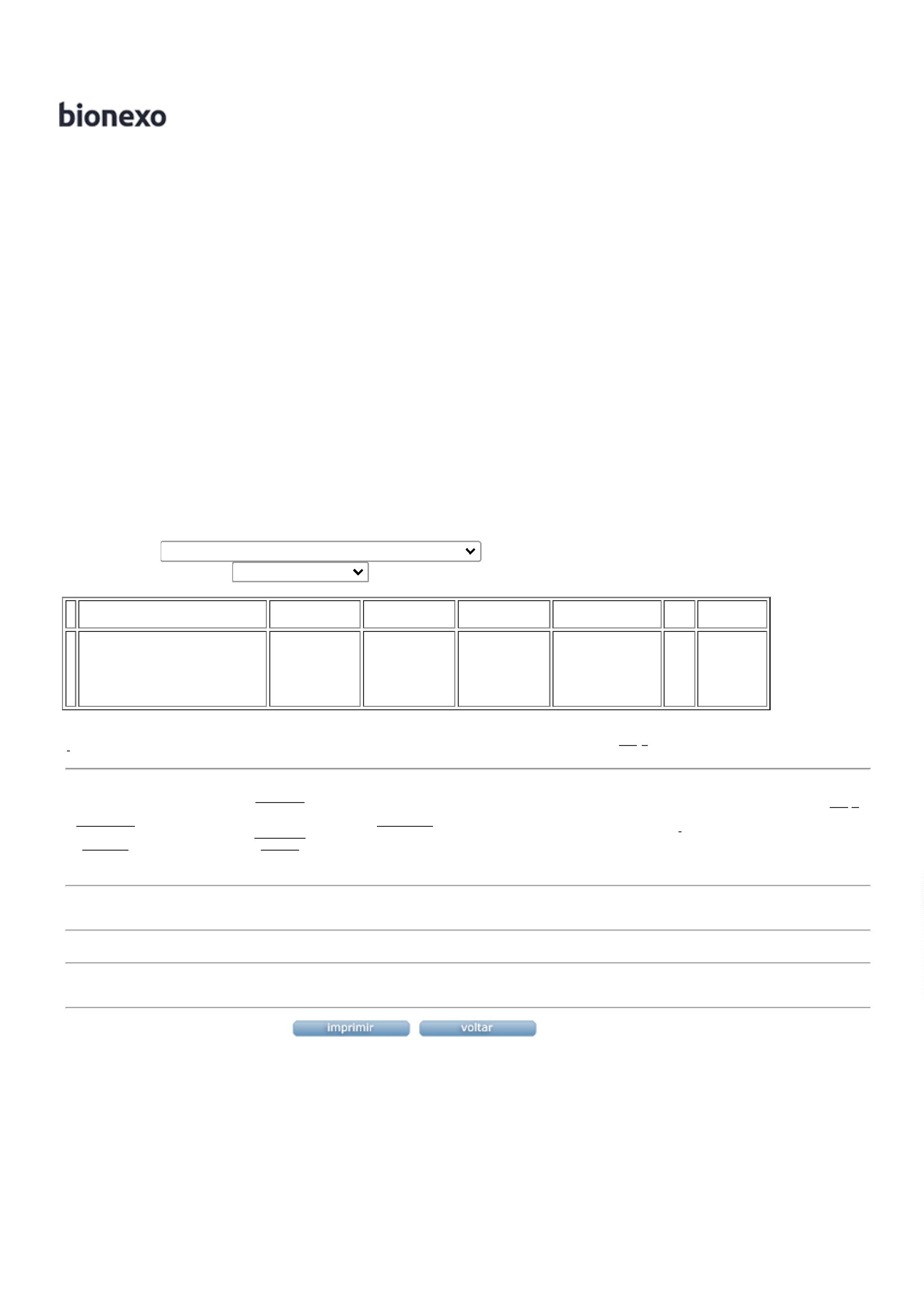 